An Old Christmas CardVaughn Horton 1911 - 1988 (as recorded by Jim Reeves 1963)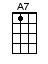 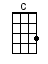 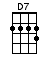 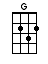 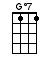 INTRO:  / 1 2 3 4 / [G] / [G]It’s the [D7] memory, of an old Christmas [G] card [C][Gdim7] / [G]There’s an [G] old Christmas card, in an [C] old dusty [G] trunkAnd it [D7] brings back sweet memories dear to [G] me [D7]Though it’s [G] faded and worn, it’s as [C] precious as the [G] mornWhen I [D7] found it ‘neath our first Christmas [G] tree [C] / [G]I [D7] thrill with every word, every [G] line [D7] / [G]Guess I’m [A7] always sentimental round this [D7] time [A7] / [D7]Pardon [G] me if a tear, falls a-[C]mong my Christmas [G] cheerIt’s the [D7] memory of an old Christmas [G] card [Gdim7][C] / [G][D7] /INSTRUMENTAL:  < with SPOKEN part (below) over top >There’s an [G] old Christmas card, in an [C] old dusty [G] trunkAnd it [D7] brings back sweet memories dear to [G] me [D7]Though it’s [G] faded and worn, it’s as [C] precious as the [G] mornWhen I [D7] found it ‘neath our first Christmas [G] tree [C] / [G]< SPOKEN while playing/humming instrumental above >You know I don’t know why I get to feeling sentimentalAbout this time every yearBut every time I see a Christmas cardI somehow can’t help reminiscingAbout the very first Christmas that you and I spent togetherWhat a beautiful Christmas card you gave me that yearWhy I know you must have looked through thousands of cardsTo find that wonderful poem that still brings a tear to my eyesI [D7] thrill with every word, every [G] line [Gdim7][C] / [G]Guess I’m [A7] always sentimental round this [D7] time [A7] / [D7]Pardon [G] me if a tear, falls a-[C]mong my Christmas [G] cheerIt’s the [D7] memory of an old Christmas [G] card [C][Gdim7] / [G]www.bytownukulele.ca